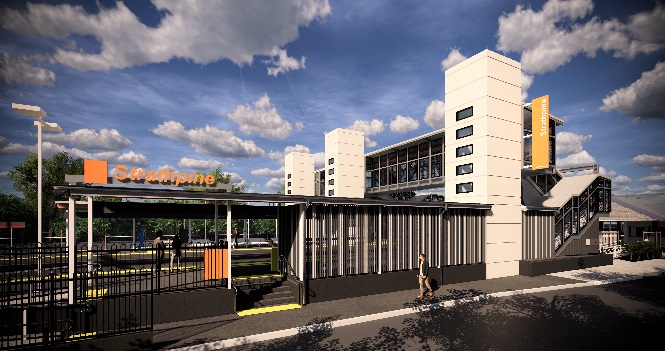 Night works – temporary platform removalEarly April 2020As part of the Strathpine station accessibility upgrade, Queensland Rail will continue the demolition and removal of the station’s temporary platform during night works on Wednesday 1 and Thursday 2 April, each night from 9pm until 5am the next day (weather and construction conditions permitting).Works will then continue from 9pm Friday 3 until 5am Monday 6 April, during the scheduled track closure. Following the track closure, site remediation works will be undertaken, only if required, from Tuesday 7 to Thursday 9 April, each night from 9pm to 5am the next day. For the safety of customers and project workers, these works must be carried out at times when there is no rail traffic and fewer customers around the station precinct.While the western carpark will be partially closed during these works, pedestrian access will be maintained between Nicol Way and South Pine Road and the station footbridge.Residents near the station may experience some noise associated with upgrade activities and truck movements. Mobile lighting towers will be used during night works. Every effort will be made to minimise disruption and we apologise for any inconvenience as we work to improve your station.Overview of worksThe Strathpine station accessibility upgrade is part of the State Government’s $357 million investment to upgrade stations across the South East Queensland network, making them accessible for all customers. For more information about the accessibility upgrade, please contact the project’s community team during business hours on 1800 722 203 (free call) or email stationsupgrade@qr.com.auWe are moving towards paperless notifications about noise and works. You will still see paper notices as we transition to the new system. Sign up at queenslandrail.com.au/EmailNotification or contact us if you prefer to receive paper copies.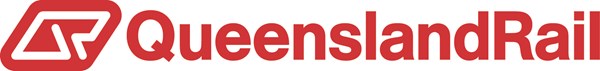 LocationDates and hours of workType of workStrathpine stationWestern carpark – partial closure 9pm Wednesday 1 to 5am Friday 10 April (pedestrian access maintained)9pm to 5am the next day on:Wednesday 1 AprilThursday 2 April(over 2 nights)9pm Friday 3 to 5am Monday 6 April(continuous works, if required during scheduled track closure)Tuesday 7 to Thursday 9 April, 9pm to 5am the next day (over 3 nights, only if required)Station upgrade works involving:removal of the temporary platform structuresoperation of heavy machinery and trucks with flashing lights and reversing beepersuse of hand-held tools and powered equipmentmovement of personnel and vehicles around the station precinctportable lighting towers at night.